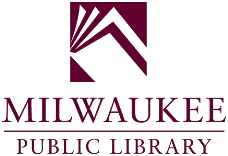 Business and Technology DepartmentE-Resources for Small Business PlanningLibrary Databases Available for use within City of Milwaukee libraries and by remote access to City of Milwaukee library cardholders.DemographicsNow www.mpl.org/file/business_index_select.htmDemographicsNow is a comprehensive business and residential research tool that provides users with access to highly-detailed demographic data. It is ideal for gaining consumer and market insight as you consider opening a business, finding an untapped audience for your products/services, analyzing the shifts and needs of a given population, and much more. ReferenceUSA www.mpl.org/file/business_index_select.htmFind competitors and create mailing lists using ReferenceUSA. Detailed information on nearly 12 million U.S. businesses and 102 million U.S. residents.WebsitesBizStarts Milwaukee www.bizstartsmilwaukee.comConnects resources, content and contacts that will assist entrepreneurs to launch new enterprises. Bizstarts Milwaukee was formed by a group of forward-looking business leaders in the Milwaukee region who saw a need to accelerate early stage business and ideas.Bplans.com www.bplans.comHundreds of free sample business plans from the Small Business Administration and Palo Alto software. Business plans contain realistic sample content for various business types.Forward Wisconsin’s Wisconsin Business Toolkithttp://forwardwi.org/section13/Wisconsin-Business-ToolkitToolkit listing government agencies, financial resources, and general start-up information. Forward Wisconsin provides resources for businesses looking to either open a new location, to expand an existing business in Wisconsin or to start a new business.Milwaukee Neighborhood Strategic Planning Statistics http://itmdapps.ci.mil.wi.us/publicApplication_SR/neighborhood/index.jsp Access to a wide variety of information for each of the 18 Neighborhood Strategic Planning (NSP) areas in the City of Milwaukee. By clicking on a NSP name you can view a summary of housing, criminal, census, safety and health data.SCORE of Southeast Wisconsin www.scoresewisconsin.org/ SCORE, the Service Corps of Retired Executives, is a resource partner with the U.S. Small Business Administration. SCORE provides business plan templates for start-up and established businesses and local mentoring opportunities.Wisconsin Small Business Development Centers (SBDCs) www.wisconsinsbdc.org/sbdc.htm The Wisconsin Small Business Development Centers provide business counseling and training to aspiring entrepreneurs through a variety of educational classes and programs.